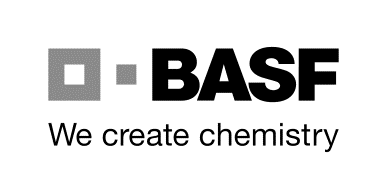 NovasilTM Plus Mycotoxin Binder Anticaking Agent, Pelleting Aid, and Aflatoxin Detoxification Agent for Ruminant FeedsCalcium bentoniteReg. No. 984117Guaranteed Analysis: Calcium 2.9% minimumMoisture 9% maximumDirections for Use: This product is for use in ruminant feeds as an anticaking agent or pelleting aid in an amount not to exceed 2 percent of the total diet and as an aflatoxin detoxification agent at 0.5 to 2 percent of the total diet (dry matter basis).Consult the Compendium of Medicating Ingredient Brochures for acceptable drug compatibilities with this product.This aflatoxin detoxification agent is not approved for use in feeds containing aflatoxin in an amount exceeding 20 parts per billion.Storage: Store in a dry place. Product is stable for 3 years from the date of manufacture in original unopened packaging.Attention: Refer to the material safety data sheet regarding safety, hazards, procedures, and disposal of this product. Consult your supervisor for additional information.Product of United States of AmericaDate of Manufacture:Registered, Imported and Distributed by:BASF Canada Inc.Mississauga, ON  L4W 0B6TM= Trademark BASF SEArticle Number:Lot Number:Net weight: